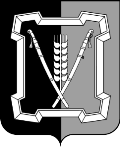 СОВЕТ  КУРСКОГО  МУНИЦИПАЛЬНОГО  ОКРУГАСТАВРОПОЛЬСКОГО КРАЯРЕШЕНИЕ12 декабря 2023 г.                         ст-ца Курская		№ 610	   Об образовании тарифной комиссии Курского муниципального округа Ставропольского краяВ соответствии с Федеральным законом от 06 октября 2003 г.               № 131-ФЗ «Об общих принципах организации местного самоуправления в Российской Федерации», Уставом Курского муниципального округа Ставропольского края, Порядком принятия решений об установлении тарифов на услуги муниципальных предприятий и учреждений, выполнение работ муниципальными предприятиями и учреждениями Курского муниципального округа Ставропольского края, утвержденным решением Совета Курского муниципального округа Ставропольского края от 12 декабря 2023 г. № 609,Совет Курского муниципального округа Ставропольского краяРЕШИЛ:1. Образовать тарифную комиссию Курского муниципального округа Ставропольского края.2. Утвердить прилагаемые:2.1. Положение о тарифной комиссии Курского муниципального округа Ставропольского края.2.2. Состав тарифной комиссии Курского муниципального округа Ставропольского края.3. Настоящее решение вступает в силу со дня его официального опубликования (обнародования).                                                                                                                     УТВЕРЖДЕНОрешением Совета Курского муниципального округаСтавропольского краяот 12 декабря 2023 г. № 610   ПОЛОЖЕНИЕо тарифной комиссии Курского муниципального округа           Ставропольского краяI. ОБЩИЕ ПОЛОЖЕНИЯ1. Тарифная комиссия Курского муниципального округа Ставропольского края (далее - тарифная комиссия) образуется Советом  Курского муниципального округа Ставропольского края и является коллегиальным совещательным органом, уполномоченным рассматривать предложения об установлении или изменении тарифов на услуги, предоставляемые муниципальными предприятиями и учреждениями Курского муниципального округа Ставропольского края, работы, выполняемые муниципальными предприятиями и учреждениями Курского муниципального округа Ставропольского края, по регулируемым видам деятельности (далее соответственно - тарифы на услуги, предоставляемые муниципальными предприятиями и учреждениями, работы, выполняемые муниципальными предприятиями и учреждениями, муниципальные предприятия и учреждения).2. В своей деятельности тарифная комиссия руководствуется законодательством Российской Федерации, законодательством Ставропольского края, муниципальными правовыми актами Курского муниципального округа Ставропольского края и настоящим Положением.3. Организацию работы тарифной комиссии осуществляет администрация Курского муниципального округа Ставропольского края в лице отдела экономического развития администрации Курского муниципального округа Ставропольского края (далее - отдел экономического развития).4. Предложения и решения тарифной комиссии по установлению тарифов на услуги, предоставляемые муниципальными предприятиями и учреждениями, работы, выполняемые муниципальными предприятиями и учреждениями, оформляются протоколом заседания тарифной комиссии.II. ОСНОВНЫЕ ЗАДАЧИ ТАРИФНОЙ КОМИССИИ5. Основными задачами тарифной комиссии комиссия являются:1) осуществление муниципального регулирования тарифов на услуги, предоставляемые муниципальными предприятиями и учреждениями, работы, выполняемые муниципальными предприятиями и учреждениями в соответствии с законодательством Российской Федерации и законодательством Ставропольского края;2) соблюдение баланса интересов производителей и потребителей товаров и услуг, обеспечивающего доступность этих товаров и услуг для потребителей и эффективное функционирование организаций, осуществляющих деятельность в сфере регулируемого ценообразования;3) недопущение установления для отдельных категорий потребителей льготных тарифов за счет повышения тарифов для других потребителей;На тарифную комиссию могут быть возложены иные задачи в соответствии с законодательством Российской Федерации и законодательством Ставропольского края.III. ПОЛНОМОЧИЯ ТАРИФНОЙ КОМИССИИ6. Тарифная комиссия:1) рассматривает предложения муниципальных предприятий и учреждений об установлении тарифов на их услуги, работы;2) проверяет соответствие предложений об установлении тарифов, требованиям законодательства Российской Федерации, законодательства Ставропольского края, иных муниципальных правовых актов Курского муниципального округа Ставропольского края и Порядка принятия решений об установлении тарифов на услуги муниципальных предприятий и учреждений, выполнение работ муниципальными предприятиями и учреждениями Курского муниципального округа Ставропольского края, утвержденного решением Совета Курского муниципального округа Ставропольского края от _______ № ____, (далее - Порядок);3) запрашивает, в случае необходимости, у муниципальных предприятий и учреждений дополнительные документы и материалы, подтверждающие необходимость установления или изменения тарифов;4) участвует в выборе метода, применяемого при установлении тарифов в зависимости от видов регулируемой деятельности, при этом, в течение одного периода действия тарифов применение разных методов установления тарифов в отношении одного муниципального предприятия или учреждения не допускается;5) осуществляет контроль за применением тарифов на услуги, предоставляемые муниципальными предприятиями и учреждениями, работы, выполняемые муниципальными предприятиями и учреждениями;6) подготавливает заключения о необходимости изменения тарифов;7) рассматривает разногласия между потребителями и поставщиками услуг и принимает решения по их разрешению.IV. ПРАВА ТАРИФНОЙ КОМИССИИ7. Тарифная комиссия с целью реализации полномочий имеет право:1) запрашивать и получать в установленном порядке от органов местного самоуправления Курского муниципального округа Ставропольского края, организаций всех форм собственности информацию, материалы и документы, необходимые для исполнения возложенных на комиссию полномочий;2) проводить конференции, семинары, совещания по вопросам, входящим в компетенцию тарифной комиссии, с привлечением руководителей и специалистов органов местного самоуправления Курского муниципального округа Ставропольского края, заинтересованных организаций;3) привлекать соответствующих специалистов или организации для проверки обоснованности расчета тарифов.Тарифная комиссия наряду с правами, указанными в настоящем Положении, может обладать иными правами в соответствии с законодательством Российской Федерации и законодательством Ставропольского края.V. ОРГАНИЗАЦИЯ ДЕЯТЕЛЬНОСТИ ТАРИФНОЙ КОМИССИИ8. Положение о тарифной комиссии и состав тарифной комиссии утверждается решением Совета Курского муниципального округа Ставропольского края.В состав тарифной комиссии входят председатель тарифной комиссии, заместитель председателя тарифной комиссии, секретарь и члены тарифной комиссии.Тарифная комиссия принимает коллегиальные решения по всем вопросам, входящим в ее компетенцию.Заседание тарифной комиссии считается правомочным, если на нем присутствуют более двух третьи членов тарифной комиссии.9. Председатель тарифной комиссии осуществляет общее руководство комиссией:назначает дату, время, определяет повестку и проводит заседания тарифной комиссии;подписывает протоколы заседаний тарифной комиссии.10. Полномочия председателя тарифной комиссии в случае его временного отсутствия возлагаются на заместителя председателя тарифной комиссии.11. Секретарь тарифной комиссии:регистрирует документы, представленные субъектами тарифного регулирования;формирует материалы для заседания тарифной комиссии;информирует членов тарифной комиссии о месте, дате, времени проведения и повестке дня очередного заседания;оформляет протоколы заседаний тарифной комиссии;имеет право голоса.VI. РЕГЛАМЕНТ РАБОТЫ ТАРИФНОЙ КОМИССИИ12. Поступившие в тарифную комиссию документы от субъектов тарифного регулирования проверяются отделом экономического развития в соответствии с Порядком.13. Отдел экономического развития на основании проведенной проверки готовит справку о соответствии представленных документов требованиям Порядка.14. Рассмотрение вопроса об установлении или изменении тарифов на услуги, предоставляемые муниципальными предприятиями и учреждениями, работы, выполняемые муниципальными предприятиями и учреждениями, осуществляется на открытом заседании тарифной комиссии в присутствии заявителя (представителя заявителя).15. Тарифная комиссия принимает решения путем голосования. Решение считается принятым, если за него проголосовало большинство присутствующих на заседании членов тарифной комиссии, при равенстве голосов голос председательствующего является решающим.16. Решения тарифной комиссии оформляются протоколами и носят рекомендательный характер.17. Положительное решение тарифной комиссии направляется отделом экономического развития заявителю для подготовки решения Совета Курского муниципального округа Ставропольского края об установлении тарифов на услуги муниципальных предприятий и учреждений, выполнение работ муниципальными предприятиями и учреждениями.18. В случае принятия тарифной комиссией отрицательного решения отдел экономического развития направляет заявителю мотивированный ответ.   УТВЕРЖДЕНрешением Совета Курского муниципального округаСтавропольского краяот 12 декабря 2023 г. № 610   СОСТАВтарифной комиссии Курского муниципального округа           Ставропольского краяПредседатель Совета Курскогомуниципального округа Ставропольского края                                           А.И.ВощановВременно исполняющий полномочия главы Курского муниципального округа Ставропольского края, первый заместитель главы администрации Курского муниципального округа Ставропольского края	                                           П.В.Бабичев		                                                    Сидоренко  ОксанаНиколаевназаместитель главы администрации Курского муниципального округа Ставропольского края, председатель тарифной комиссии Маркович Михаил Владимировичзаместитель главы администрации Курского муниципального округа Ставропольского края, заместитель председателя тарифной комиссии Шпитько Виталий Валерьевичначальник отдела экономического развития администрации Курского муниципального округа Ставропольского края, секретарь тарифной комиссии Члены тарифной комиссии:Члены тарифной комиссии:Вардзелов Павел Александровичначальник отдела муниципального хозяйства, архитектуры и градостроительства администрации Курского муниципального округа Ставропольского краяКобин Виталий Николаевичначальник отдела правового и кадрового обеспечения администрации Курского муниципального округа Ставропольского краяМишина  Елена Владимировнаначальник Финансового управления администрации Курского муниципального округа Ставропольского краяОстроухова Светлана Шотаевна директор муниципального казенного учреждения «Централизованная бухгалтерия»Шатохина  ВалентинаАлексеевнаинспектор Контрольно-счетного органа Курского муниципального округа Ставропольского края 